2018/4/3【學務系統】→【導師資訊平台】→【導生班級資訊】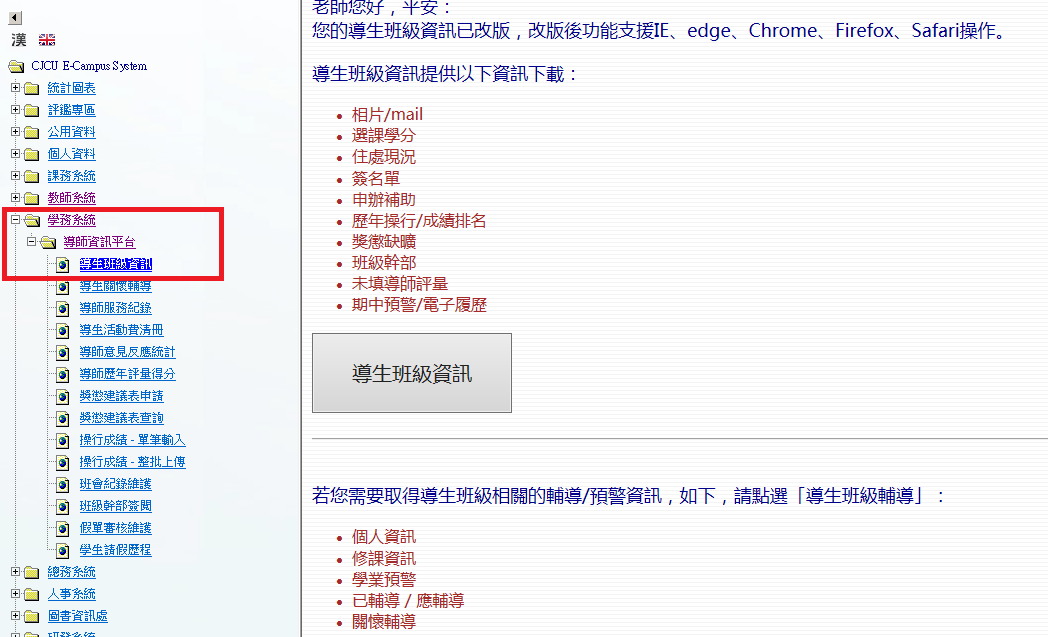 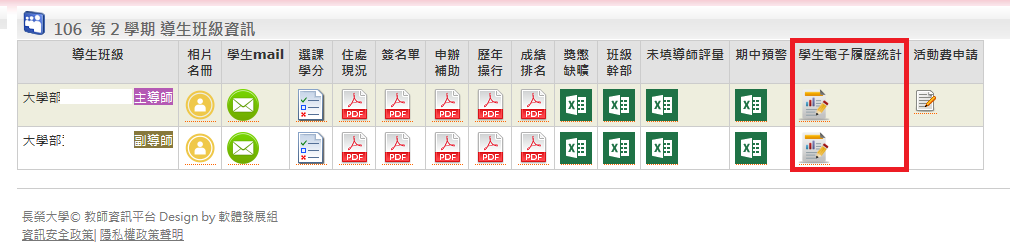 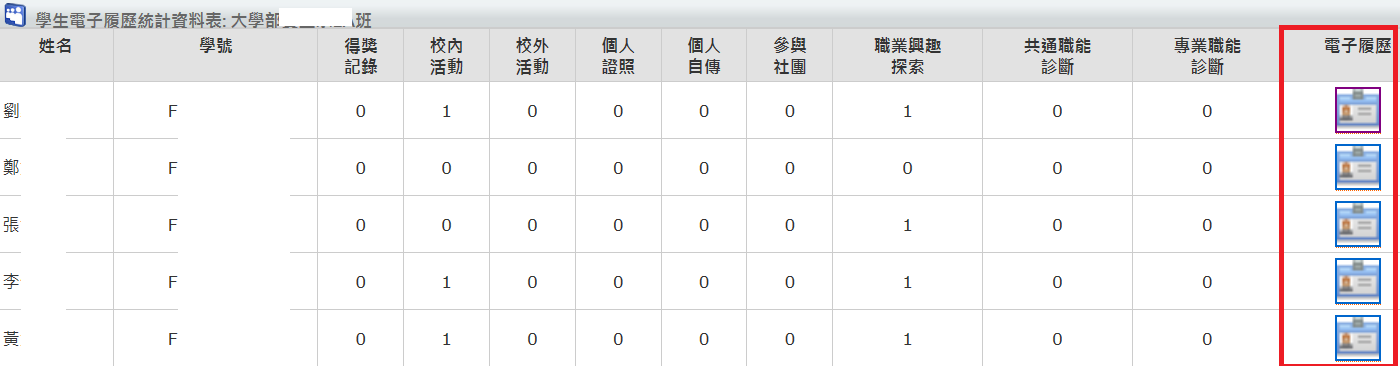 操作功能：選取導師班級選取學生選擇電子履歷：基本資料以及其他在校表現紀錄。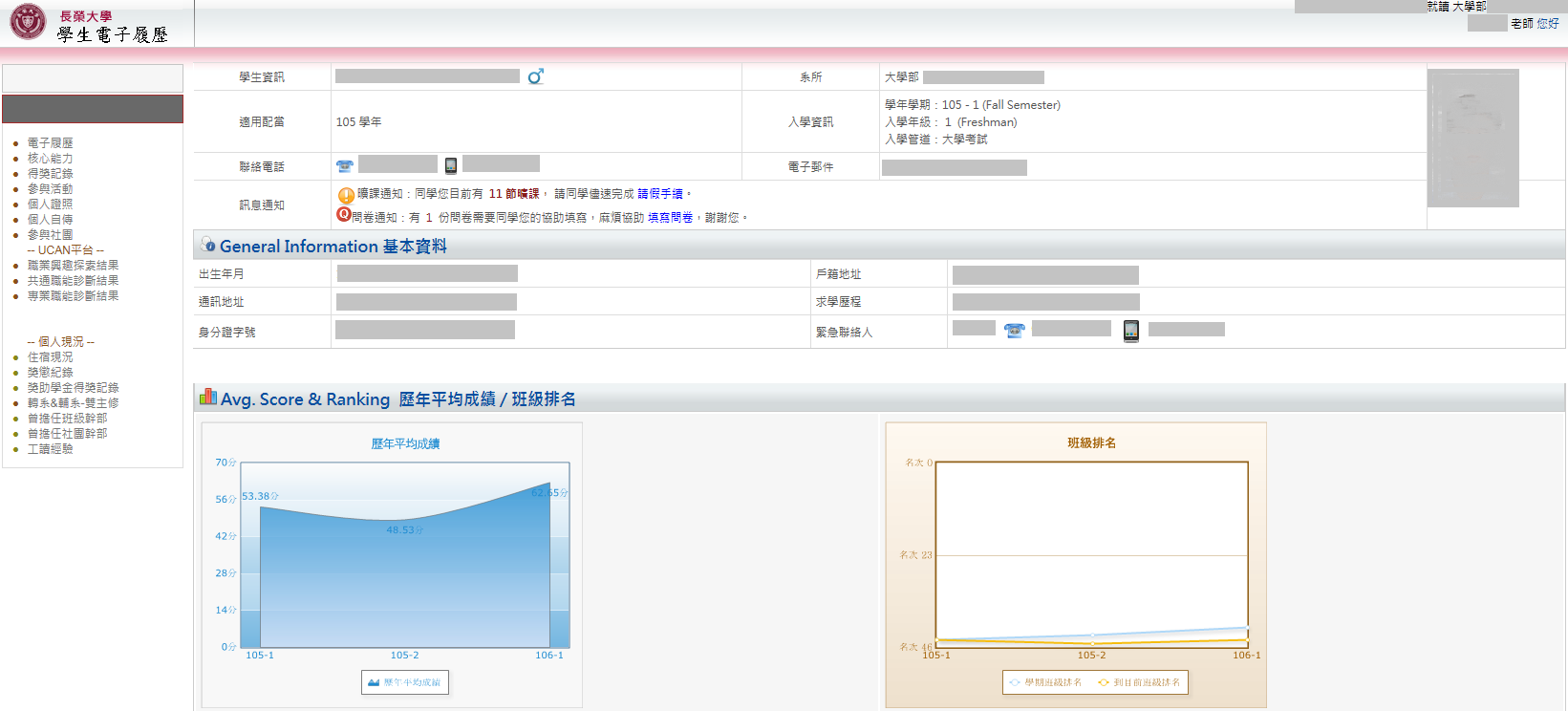 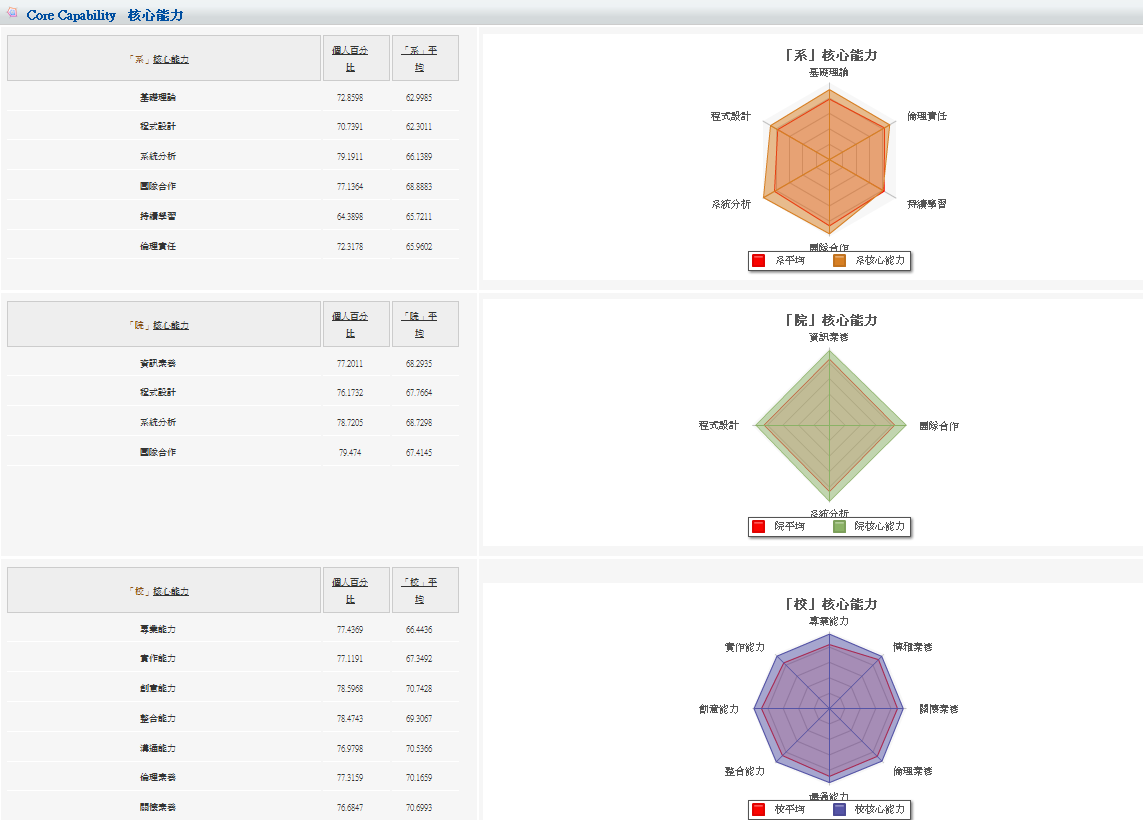 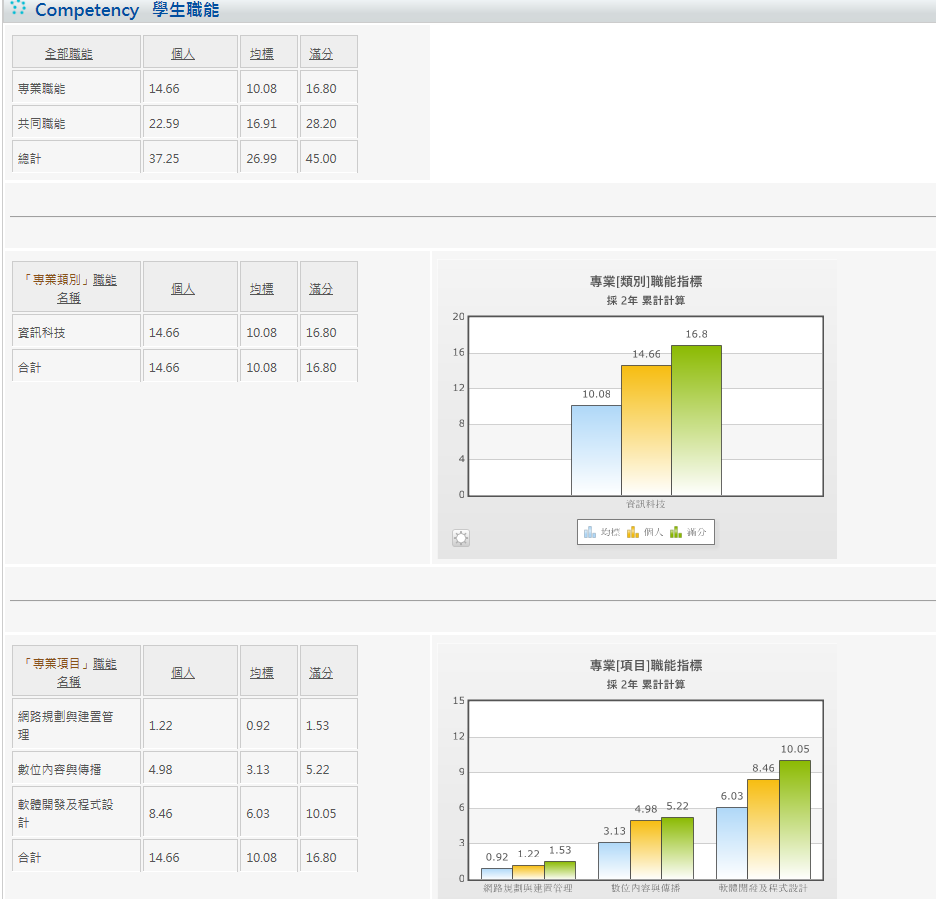 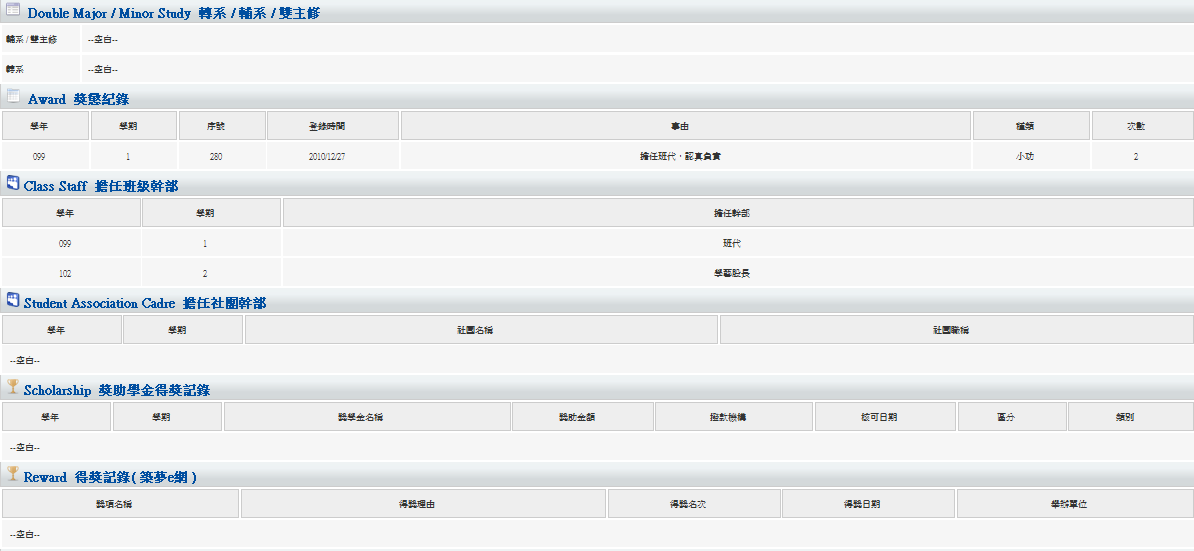 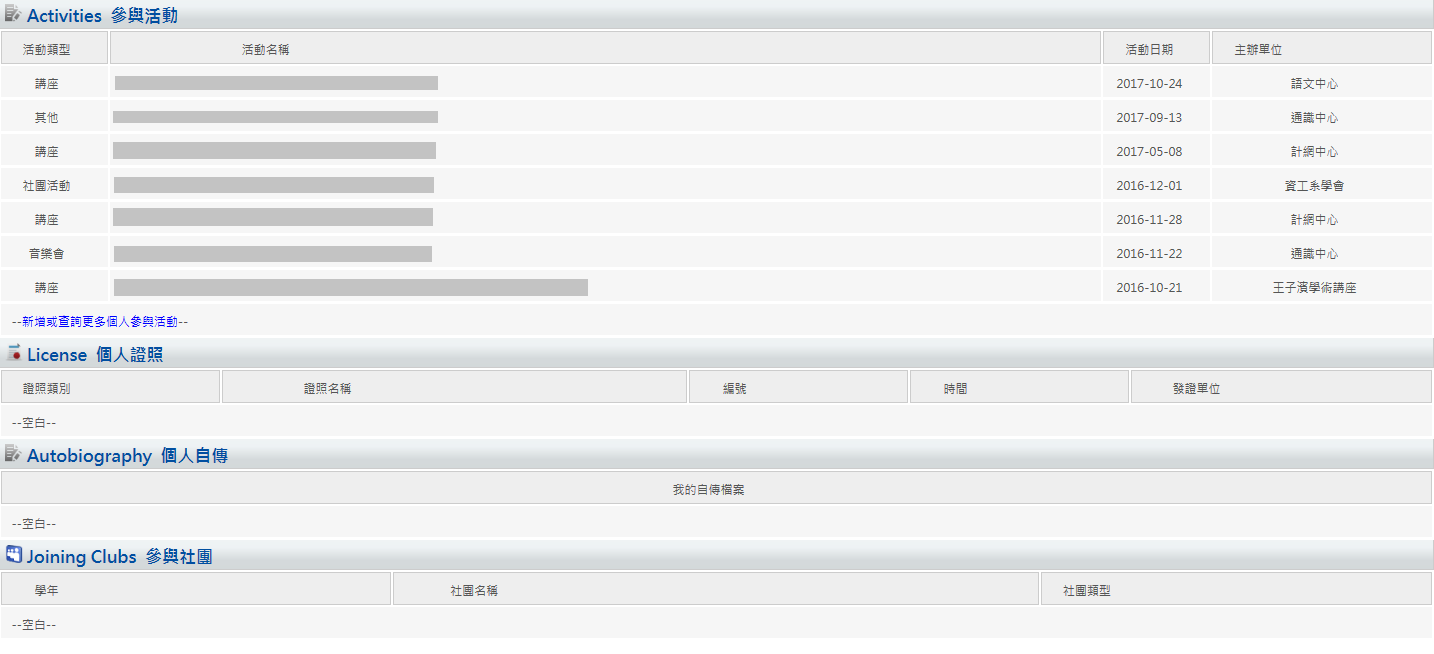 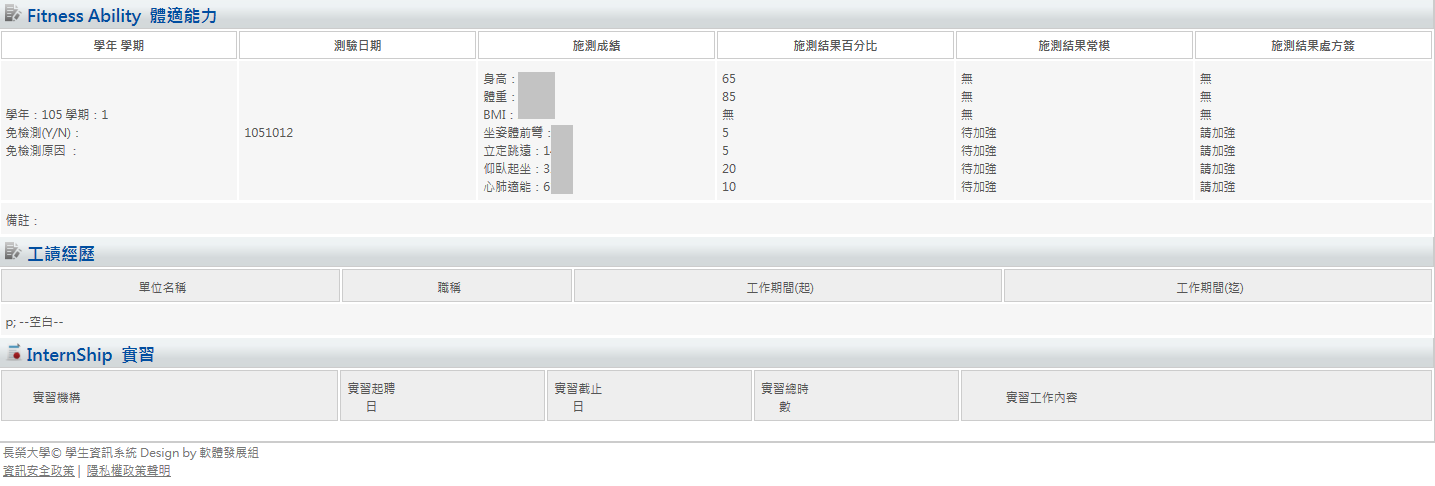 